Culmination of 7 Day NSS Camp with stern commitment to serve the nation in Shivalik Public School, MohaliShivalik Public School, Mohali proudly concluded week-long NSS Day/Night Special Camp which was held from December 11, 2023 to December 17, 2023. It was a transformative experience fostering community service, leadership and camaraderie among volunteers. Dr. (Mrs.) Anupkiran Kaur, Principal, Shivalik Public School, Mohali, the chief guest of the Valedictory Function and the parents of the NSS Volunteers were welcomed by the NSS Programme Officer, Ms Aanchal Bhalla. Harshal, an NSS Volunteer delivered a Welcome Address. The NSS volunteers Kartik Pathania and Akshat acquainted the audience with the day wise report of the NSS camp, wherein the stern hard work and the pious work done by the volunteers was truly narrated and showcased with the help of a PowerPoint Presentation. Volunteers also shared the experiences of their varied visits to the Traffic Park, Butterfly Park, adopted Village Daon, Paraplegic Rehabilitation Centre, Institute for the Blind, Air Force Heritage Centre and Pingalwara. Additionally, they also shared their experience of participating in the Youth Cultural Programme- 2023 which was held at Paragon Public School, Mohali. Their testimonials highlighted personal growth, teamwork, and the fulfilment derived from contributing to the betterment of the community.Poem on the themes Social Service and Cleanliness were recited by Niharika and Simrat Kaur respectively. The Volunteers enchanted the audience with the NSS Song. Kavishri and Shabad were recited by the students Dilpreet Singh and Parneet Kaur. Mishthi Piplani and Lubna mesmerized the audience with their melodious Solo Song performances.  A street play on ‘Ek Kadam Swachhta Ki Aur’ was also staged. A speech On Cleanliness was delivered by Jasmine. Harsirat Kaur Gill paid homage to Chaar Sahibzaade through a Powerpoint Presentation. Bhangra and Giddha performances were showcased by the Volunteers.In order to keep the Volunteers’ spirit high, Certificates were given to the participants. The Principal delivered a motivating address expressing pride in the students’ accomplishments. She emphasized that the major objective of the NSS was to inculcate noble human and social values among the youth. She appreciated the activities undertaken in the camp and applauded the outstanding efforts of the Programme Officer and the volunteers. The camp concluded with the singing of National Anthem.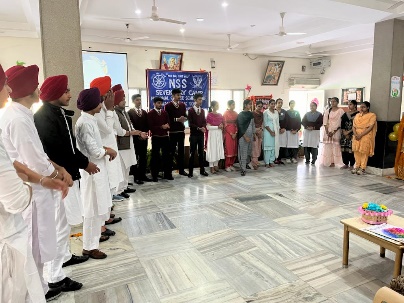 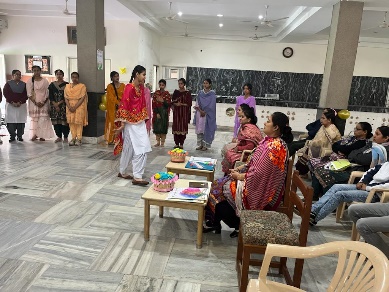 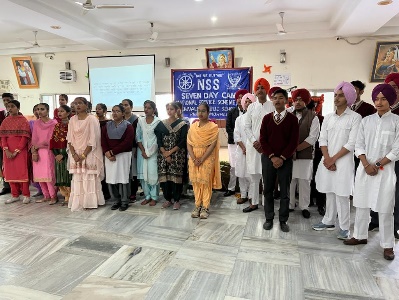 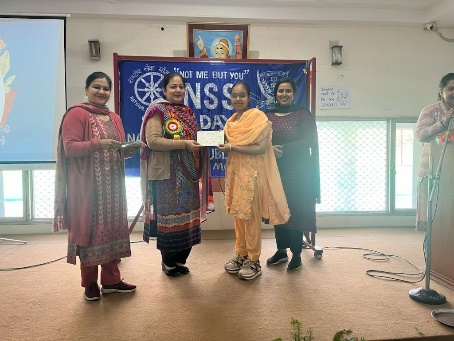 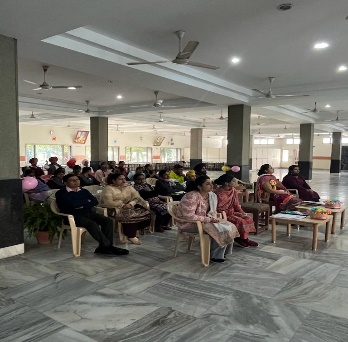 